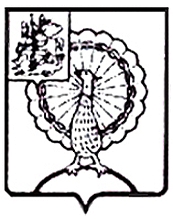 Совет депутатов городского округа СерпуховМосковской областиРЕШЕНИЕВ соответствии с Федеральным законом от 06.10.2003 № 131-ФЗ «Об общих принципах организации местного самоуправления в Российской Федерации», Жилищным кодексом Российской Федерации, ст. 4 Закона Российской Федерации от 04.07.1991 № 1541-1 «О приватизации жилищного фонда в Российской Федерации», решением Совета депутатов города Серпухова от 03.02.2016 № 68/7 «Об утверждении Положения о порядке управления и распоряжения имуществом, находящимся в собственности муниципального образования «Город Серпухов Московской области»,на основании Устава муниципального образования «Городской округ Серпухов Московской области», Совет депутатов городского округа Серпухов Московской областирешил:1. Внести в Положение о порядке приватизации служебных жилых помещений специализированного жилищного фонда муниципального образования «Городской округ Серпухов Московской области», утвержденное решением Совета депутатов городского округа Серпухов Московской области от 29.11.2017 № 235/27 следующие изменения:1.1. Пункт 3.1. изложить в следующей редакции:« 3.1. Право на приватизацию занимаемого служебного жилого помещения имеют граждане Российской Федерации, ранее не реализовавшие право на однократную бесплатную приватизацию жилых помещений государственного и муниципального жилищного фонда, при наличии в совокупности следующих условий:- состоят в трудовых отношениях в государственном и (или) муниципальном учреждении здравоохранения, образования, физической культуры и спорта (спортивной школе) расположенном на территории муниципального образования «Городской округ Серпухов Московской области»;- проживающие в таких помещениях не менее пяти лет;- имеющие непрерывный стаж работы в государственном или муниципальном учреждении здравоохранения, образования, физической культуры и спорта (спортивной школе), расположенных на территории муниципального образования «Городской округ Серпухов Московской области» в качестве врача, учителя (педагога), тренера не менее пятнадцати лет;- отсутствие у нанимателя служебного жилого помещения и членов его семьи других жилых помещений (долей в них), занимаемых по договорам социального найма и (или) принадлежащих им на праве собственности и (или) земельных участков, предназначенных для индивидуального жилищного строительства; - наниматель служебного жилого помещения и члены его семьи в период проживания в служебном жилом помещении не совершали гражданско-правовых сделок с жилыми помещениями, связанных с их отчуждением в течение последних пяти лет перед подачей заявления о приватизации;- отсутствие задолженности по оплате за пользование жилым помещением, его содержание и коммунальные услуги.- для тренера имеющего: - высшее (среднее) профессиональное образование; - высшую квалификационную категорию; - звания, почетные спортивные звания, звания СССР и союзных республик, входивших в состав СССР, Российской Федерации, Московской области, в наименовании которых имеются следующие словосочетания: «Заслуженный тренер», «Заслуженный мастер спорта», «Мастер спорта международного класса», «Мастер спорта», спортивный разряд «кандидат в мастера спорта».К членам семьи относятся: супруг (супруга), дети независимо от раздельного или совместного проживания, проживающие совместно с гражданином родители.»;1.2. В пункте 4.2.:1.2.1. Абзац 3 изложить в следующей редакции:« - ходатайство руководителя государственного (муниципального) учреждения здравоохранения, образования, физической культуры и спорта (спортивной школы), о рассмотрении возможности приватизации нанимателем служебного жилого помещения;1.2.2. Дополнить абзацем 16 следующего содержания:«- для тренера подтверждающие документы о наличии:- высшего (среднего) профессионального образования; - высшей квалификационной категории; - звания, почетного спортивного звания, звания СССР и союзных республик, входивших в состав СССР, Российской Федерации, Московской области, в наименовании которого имеются следующие словосочетания: «Заслуженный тренер», «Заслуженный мастер спорта», «Мастер спорта международного класса», «Мастер спорта», спортивного разряда «кандидат в мастера спорта».».2. Направить настоящее решение Главе городского округа Серпухов               Д. В. Жарикову для подписания и официального опубликования (обнародования).3. Контроль за выполнением настоящего решения возложить на постоянную депутатскую Комиссию по социальным вопросам (И. Э. Жарова).Председатель Совета депутатов городского округа                                                                            И. Н. ЕрмаковГлава городского округа                                                                  Д. В. ЖариковПодписано Главой городского округа14.09.2018 г.№  319/39  от  13.09.2018О внесении изменений в Положение о порядке приватизации служебных жилых помещений специализированного жилищного фонда муниципального образования «Городской округ Серпухов Московской области», утвержденное решением Совета депутатов городского округа Серпухов Московской области от 29.11.2017 № 235/27